FEVIN RAPHEAL                                                     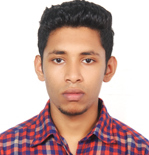 H.NO. 3/153                                                    Chaneparambil House                             Eraveli,Fortkochi                                                                             Ernakulam                Mobile: +91 7012949612/9746213612                         Email:  fevz.fr@gmail.com Career ObjectivesTo enhance my skill & capabilities by working with highly reputed organization and to contribute in the organizational goal in dynamic and challenging environment.SkillsResponsible, determined and self motivated with the ability to learn and relocate ability to clearly communicate ideas and ability to apply creative problem.Educational QualificationProfessional QualificationComputer Basis    MS Office- Word, Excel, Power point presentationTallyProject done“Effectiveness of Training and development of employees at DP World Kochi-vallarpadam”(In Partial fulfillment of the requirements of M.com Degree, MG university-Kottayam,2017)Lingustic SkillsAcheivementsAchieved various levels in cultural programs during School days.Work experience Currently working in Thomson’s Pvt Ltd, ErnakulamServing as:  Office AssistantMajor Responsibilities:Make Bills and draftsCross checking accounts Maintaining office Expenses External Activities TeachingQuote MakingPersonal DetailsDate of birth:                                         14.02.1995Age:                                                         22Religion/caste:                                      Christian-LCSex:                                                          MaleNationality:                                            IndianMarital Status:                                       SingleFathers Name:                                       C A RaphealMothers Name:                                     Mercy RaphealSiblings:                                                   02 DeclarationI hereby declare that the above furnished details are true to my knowledge and belief.PLACE: KOCHI                                                                                FEVIN RAPHEALCourseBoard/UniversityYearResultM.com (Finance)MG.University-Kottayam2017Result awaitingB.com (Taxation )MG.University-Kottayam2015PassedHSECentral Board of Secondary Education 2012PassedSSLCCentral Board of Secondary Education2010PassedLanguageReadWriteSpeakMalayalamYESYESYESEnglishYESYESYESHindiYESYESYES